‘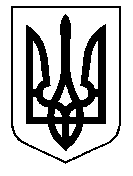 У К Р А Ї Н А Кам'янсько-Дніпровська міська радаКам’янсько-Дніпровського району Запорізької областіП’ятнадцята сесія восьмого скликанняР І Ш Е Н Н Я 27  червня 2018  року           м. Кам’янка-Дніпровська                        №  9Про  розроблення  Схеми санітарного  очищення  території Кам'янсько-Дніпровської міської  об’єднаної територіальної громади       Керуючись статтею 25, підпунктом 6 пункту «а» статті 30, статтею 40 Закону України «Про місцеве самоврядування в Україні», відповідно до підпункту 4 пункту 1 статті 10 Закону України «Про благоустрій населених пунктів», пункту «б» статті 21 Закону України «Про відходи», , Постановою Кабінету Міністрів України від 10 грудня 2008 року № 1070 (зі змінами) “Про затвердження   Правил надання послуг з вивезення побутових відходів”, Наказом Міністерства регіонального розвитку, будівництва та житлово-комунального господарства України  “Про  затвердження  Порядку розроблення, погодження  та затвердження схем санітарного очищення населених пунктів”  від 23.03.2017 № 57, Наказу Міністерства будівництва, архітектури та житлово – комунального господарства України від        10.01.2006 року № 6 «Про затвердження Рекомендацій із розробки схем санітарної очистки населених пунктів», ДБН Б,2,2-6:2013 “Склад та зміст схеми санітарного  очищення  населеного пункту”, з метою запровадження єдиних вимог до порядку розроблення, погодження  та затвердження схем санітарного  очищення  території Кам'янсько-Дніпровської міської  об’єднаної територіальної громади, забезпечення утримання населених пунктів громади в належному санітарному стані, зменшення негативного впливу відходів на довкілля та здоров’я населення, враховуючи висновки постійних  комісій з питань комунальної власності, житлово-комунального господарства та благоустрою території міста та  з питань соціально-економічного розвитку міста, інфраструктури, планування  бюджету, фінансів, підприємництва та торгівлі, міська рада:ВИРІШИЛА:       1. Розробити  Схему  санітарного очищення  території  Кам'янсько-Дніпровської міської  об’єднаної територіальної громади (міста Кам’янка-Дніпровська, села Велика Знам’янка (у т.ч. с. Новоолексіївка)).           2. Визначити замовником розроблення Схеми санітарного очищення території Кам'янсько-Дніпровської міської об’єднаної територіальної громади Кам’янсько-Дніпровську міську раду, в особі міського голови.          3. Схему санітарного очищення території Кам'янсько-Дніпровської міської  об’єднаної територіальної громади  розробити на розрахунковий термін на 25 років  з виділенням першочергових (5 років) та довгострокових заходів.           4. Визначити замовником з розроблення норм надання послуг з вивезення побутових відходів виконавчий комітет Кам’янсько-Дніпровської міської ради.           5. Головному бухгалтеру Кам’янсько-Дніпровської міської ради в установленому законодавством порядку передбачити кошти в міському бюджеті на розроблення зазначеної в пункті 1 цього рішення документації.           6. Уповноважити міського голову в установленому законодавством порядку визначити виконавців та укласти угоду з виконавцям послуг щодо розроблення Схеми санітарного очищення та норм надання послуг з вивезення побутових відходів.           7. Виконавчому комітету міської ради, Кам’янсько-Дніпровському міському комунальному підприємсву «Карат» та комунальному підприємству «АГРОЗНАМ’ЯНКА»:        7.1. надати вихідні данні для розроблення Схеми санітарного очищення населених пунктів територіальної громади з урахуванням існуючої системи та для визначення норм надання послуг з вивезення побутових відходів;         7.2. розробити завдання на розроблення Схеми санітарного очищення населених пунктів територіальної громади та визначення норм надання послуг з вивезення побутових відходів.8. Контроль за виконанням даного рішення покласти на комісію з питань розвитку інфраструктури, комунальної власності, житлово-комунального господарства та благоустрою території міста.Міський голова                         В.В. Антоненко